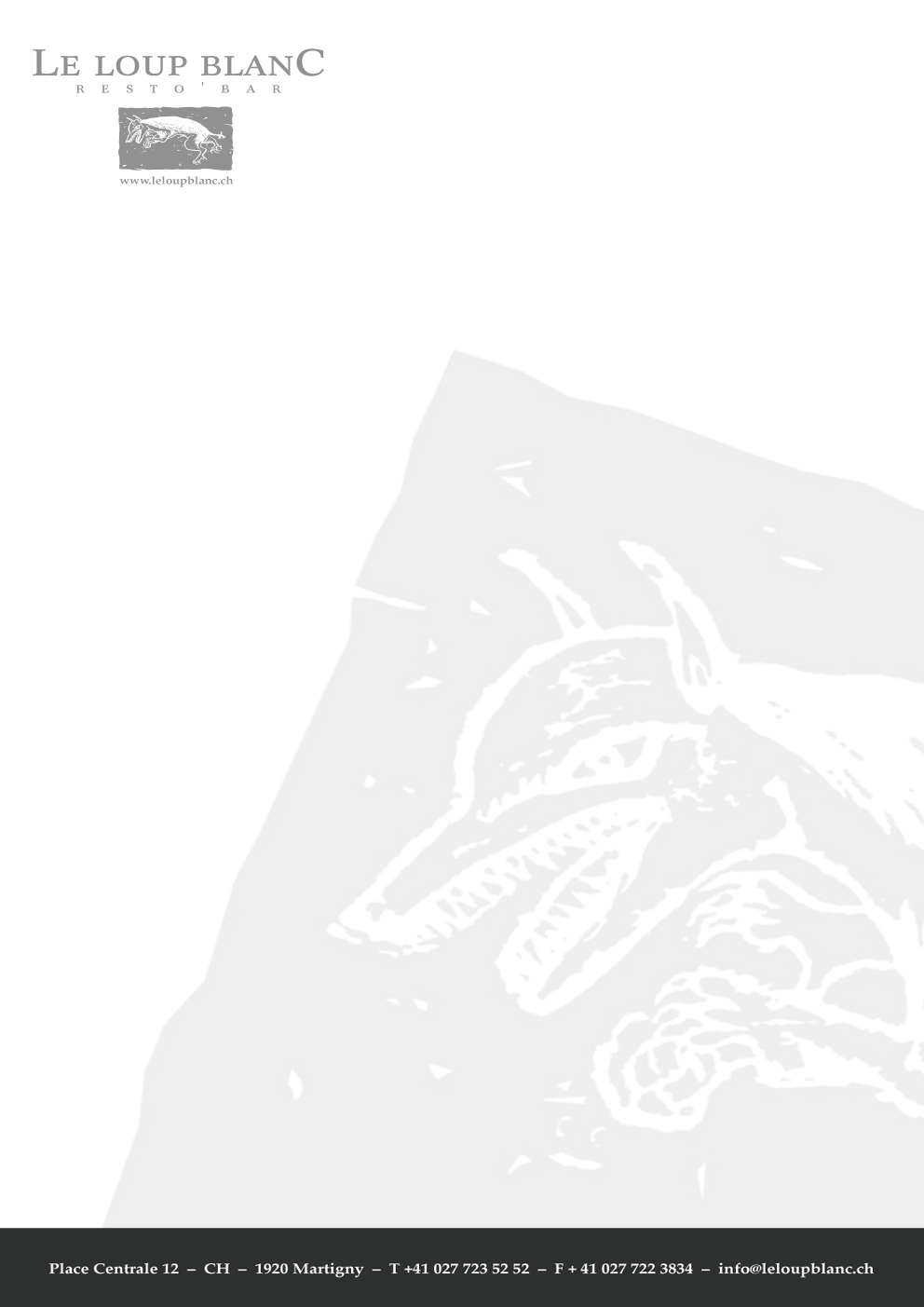 LE MENU PRINTEMPSFrisée aux lardonsde la boucherie du Grand Saint-Bernard,œuf poché et croûtons au beurreMédaillons de filet de cochon poêlésaux morilles et asperges vertes,nouilles au beurreMousse au chocolat maisonCHF 36.-Fait maison ! A l’exception de notre sauce tomate à base de Pelati, tous les mets proposés sur cette carte sont FAITS MAISON et donc, entièrement élaborés à partir de produits traditionnels de cuisine et bruts, certifiés selon les critères du label « Fait Maison », établi par la Fédération romande des consommateurs (FRC), GastroSuisse, la Semaine du Goût et Slow Food.Un petit mot sur les carafes d’eau...En plus de l’impact écologique désastreux, le coût des carafes d’eau pour notre restaurant n’es pas négligeable. Nous servons 30 carafes d’eau par jour en moyenne, chacune accompagnée de 3 verres. Cela représente 11'000 carafes à l’année et plus de 30'000 verres. Nous devons refroidir les carafes dans nos tiroirs réfrigérés, les laver dans notre installation professionnelle, de même que les verres. Sans compter que cette carafe vous est servie et débarrassée par notre personnel de service. Soit, uniquement pour le service, un coût de 5 minutes par carafe = 900 heures X 30 francs de l’heure égal 27000 francs. Sans compter l’espace de stockage réfrigéré et le matériel.Les antipasti, les salades & les plats froidsInsalata verde	8.-Insalata mista	9.-Salade de poulet déglacé au balsamiquemélange de laitues et fruits de saison	17.-	26.-Salade de chèvre chaudtoast à l'ail et au miel, mélange de laitues	17.-	26.-Carpaccio de bœuf, copeaux de parmigiano Reggianohuile d’olive extra vierge et rucola	17.-	26.-Les pâtes & risotticasarecci maison, spaghetti ou tagliatelle Alla bolognese   sauce à la viande et tomate	16.-	23.-Loup Blanc  jambon, champignons, crème, basilic, tomate	17.-	24.-All'arrabbiata  sauce tomate*, piment, ail et persil	16.-	23.-Spaghetti Mafiosihuile d'olive, piments frais, citron, origan, anchois et ail	26.-Spaghetti carbonaraÀ la pancetta et oignons rôtis, fines herbes et œuf	26.-Risotto Carnaroli au safran  (25 mn)et parmigiano Reggiano 18 mois	26.-Les poissons & les fruits de merFritto misto de calamari, gambas, filets de perches et légumes à l'italiennepommes frites maison et sauce tartare	29.-Filets de perches meunière et sauce tartarepommes frites et salade verte	30.- Les viandesPoulet au curry du Sri Lankariz Basmati	27.-Cheeseburger de bœuf et raclette au lait crupommes frites maison	25.-Tagliata d’entrecôte de bœuf 1er choix 250g, à la roquette, copeaux de parmigiano Reggiano, huile d’olive et fleur de sel de Guérande servie avec pommes frites maison	40.- Les viandes sur ardoise & spécialitésLa pièce d’entrecôte de bœuf 1er choix servie sur ardoise faux-filet 250g.salade verte, pommes frites et sauces maison	36.-Wiener Schnitzel,la plus grande escalope pannée de Suissepommes frites et salade verte	27.-Les röstis & leur histoire...Le solide petit-déjeuner des temps passés remplaçant la bouillie de céréales traditionnelle, les pommes de terre cuites dans leur peau puis sautées dans de la matière grasse sont devenues le petit-déjeuner typique des paysans en Suisse alémanique au début du 19ème siècle Parti des régions rurales des environs de Zurich, ce petit-déjeuner du terroir s’est répandu vers le sud, en direction des Alpes, puis vers Berne où on lui donna le nom de Rösti. Les Rösti poursuivirent leur marche triomphale à travers la région du canton de Berne pour se diriger vers le sud-ouest, en direction du pays de Vaud, où ils vinrent remplacer la soupe traditionnelle du matin. Leur nom est jusqu’à aujourd’hui resté intraduit : les rösti.Rösti maison naturesalade verte	18.-Rösti maison au jambon de campagne et œuf pochésalade verte	24.-Rösti maison au mélange de champignons en persilladesalade verte	25.-À composer vous-même		Oignons		1,50		FROMAGE			Jambon		3,50		DE BAGNES	5,00				Champignon	5,00		FROMAGE 						Œuf			3,00		DE CHEVRE	5,00			LARD			3.50	Les spécialités valaisannesAssiette de viande séchée du Valais, 50g.	10.-Assiette valaisanneviande séchée, jambon, saucisse, fromage de Bagnes,pain de seigle AOC	24.-Fondue au fromage moitié-moitié	23.-Fondue aux tomates	25.-Fondue aux bolets	27.-La pizza du Loup BlancMargherita - 15.50Tomate, mozzarella, origanPizza jambon - 19.00Tomate, mozzarella, jambon, origanSanta Lucia - 19.00Tomate, mozzarelle, jambon, champignons, origanDiavola - 18.00Tomate, mozzarella, salamino picante, origanNapoletana - 18.00Tomate, mozzarella, anchois et câpres, origanParma - 20.00Tomate, mozzarella et jambon de Parme, origan4 stagioni - 23.00Tomate, mozzarella, poivrons, artichauts, olivesjambon, champignons, origanForestière - 20.00Tomate, mozzarella, bolets, champignons de Paris, origanRucola et parmigiano Reggiano - 19.00Tomate, mozzarella, rucola, copeaux de parmigiano Reggiano,huile d'olive et origanPizza aux quatre fromages - 23.00Tomate, mozzarella, pamigiano Reggiano, gorgonzola et pecorino sardo, origanVégétarienne - 19.00Tomate, mozzarella, légumes, champignons de Paris, origanComposez votre pizza	JAMBON	3.50	ANCHOIS		3.00	ANANAS  	 3.00	CHAMPIGNONS	3.50	OLIVES		3.00	ŒUF	 	 3.00	LARD	3.50	POIVRON		3.00	PESTO	 5.00	PROSCIUTO	6.00	ARTICHAUT	3.00	CHÈVRE	 6.00	THON	4.00	OIGNON		1.50 	CREVETTES	 4.00 SALAMI PIQUANT	5.00	GORGONZOLA	5.00 	RUCOLA	 5.00Provenance de nos viandes : CH., D., F., G., T., BR.